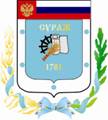 Контрольно-счетная палата Суражского муниципального района243 500, Брянская область, г. Сураж, ул. Ленина, 40, оф. 46 Тел. (48330) 2-11-45, E-mail: c.palata@yandex.ruЗаключениепо результатам экспертно-аналитического мероприятия  «Экспертиза исполнения  бюджета Дубровского сельского поселения» за 1 квартал 2020 года»г. Сураж                                                                                        28 мая 2020 года1.  Основание для проведения экспертизы: Федеральный закон от 07.02.2011г. №6-ФЗ «Об общих принципах организации и деятельности контрольно-счетных органов субъектов Российской Федерации и муниципальных образований», Положение от 26.12.2014г. №59 «О Контрольно-счетной палате Суражского муниципального района», пункт 1.2.4 плана работы Контрольно-счетной палаты на 2020 год, приказ № 9 от 15.05.2020 года.2.  Цель экспертизы: информация о ходе исполнения бюджета Дубровского сельского поселения за 1 квартал  2020 года.3. Предмет экспертизы: отчет об исполнении бюджета Дубровского сельского поселения за 1 квартал 2020 года, утвержденный постановлением Дубровской сельской администрации от 27.04.2020 г.  №  21.Решением Дубровского сельского Совета народных депутатов от 26.12.2019г. № 46 «О бюджете Дубровского сельского поселения на 2020 год и на плановый период 2021 и 2022 годов» (далее - Решение о бюджете) на 2020 год утверждены основные характеристики бюджета:- общий объем доходов в сумме 2656,9 тыс. руб.;- общий объем расходов в сумме 2656,9 тыс. руб.;- дефицит бюджета утвержден в сумме 0,0 тыс. рублей.В течение 1 квартала 2020 года в бюджет поселения 1 раз были внесены изменения (Дубровского сельского Совета народных депутатов от 18.02.2020 года №58), где были утверждены основные характеристики бюджета:- общий объем доходов в сумме 2800,6 тыс. руб., увеличение к первоначально утвержденному бюджету составило 143,7 тыс. рублей, или 5,4%;- общий объем расходов в сумме 3008,2 тыс. руб., увеличение к первоначально утвержденному бюджету составило 351,3 тыс. рублей, или 13,2%;- дефицит бюджета утвержден в сумме 207,6 тыс. рублей, увеличение к первоначально утвержденному бюджету составило 207,6 тыс. рублей, или на 100,0%.Исполнение за 1 квартал 2020 года согласно отчета об исполнении бюджета Дубровского сельского поселения составило:- по доходам 674,6 тыс. руб.;- по расходам 673,9 тыс. руб., - профицит бюджета составил в сумме 0,7 тыс. рублей.Основные параметры бюджета Дубровского сельского поселения за 1 квартал 2020 года представлены в таблице: тыс. рублейИсполнение за 1 квартал 2020 года по доходам составило 24,1%, что на 37,9% (411,0 тыс. рублей) ниже аналогичного периода прошлого года. Собственные доходы поселения за 1 квартал 2020 года на 50,0% (515,9 тыс. рублей) ниже исполнения прошлого года. Безвозмездные поступления выше исполнения соответствующего периода прошлого года в 2,9 раза (104,9 тыс. рублей). Исполнение  по расходам составило 22,4%, что на 16,6%  (134,1 тыс. рублей) выше, чем в 1 квартале 2019 года. Исполнение доходной части бюджета за 1 квартал 2020 годаВ отчетном периоде исполнение доходной части бюджета сложилось в размере 24,1% от уточненного годового плана. Собственные доходы исполнены на 23,9% от уточненных плановых назначений, исполнение налоговых доходов составляет  24,0%, неналоговых доходов – 22,2%. По безвозмездным поступлениям исполнение сложилось в объеме  24,8%.          Динамика поступления  и структура доходов района за 1 квартал 2020 года  тыс. рублейВ общем объеме доходов, поступивших за 1 квартал 2020 года, налоговые и неналоговые доходы составляют  515,4 тыс. рублей, или  76,4%. При формировании собственных доходов бюджета за 1 квартал 2020 года наибольший удельный вес в структуре занимают Земельный налог– 79,0% (407,3 тыс. рублей). Неналоговые доходы в структуре собственных доходов за 1 квартал 2020 года составили 8,6% (44,1 тыс. рублей). Финансовая помощь из других бюджетов  получена  в сумме 159,2  тыс. рублей, или 23,6% от общего объема поступлений.  Наибольший удельный вес в структуре безвозмездных поступлений за 1 квартал 2020 года занимают дотации  бюджетам  субъектов РФ  муниципальных образований – 87,3% (139,0 тыс. рублей). Налог на доходы физических лиц  за 1 квартал 2020 года исполнен в объеме 23,9 тыс. рублей или 25,2% к уточненной бюджетной росписи. В структуре собственных доходов составляет 4,6%. Налога на имущество физических лиц за 1 квартал 2020 года в бюджет поступило 37,8 тыс. рублей (14,5% к уточненной бюджетной росписи). В структуре собственных доходов налог на имущество физических лиц составляет 7,3%. Земельный налог за 1 квартал 2020 года поступил в бюджет в объеме 407,3 тыс. рублей (25,5% к уточненной бюджетной росписи). В структуре собственных доходов земельный налог составляет 79,0%.Единый сельскохозяйственный налог за 1 квартал 2020 года поступил в бюджет в объеме 2,3 тыс. рублей (46,0% от уточненной бюджетной росписи). В структуре собственных доходов земельный налог составляет 0,4%.Государственной пошлины за 1 квартал 2020 года в бюджет не поступало. Доходы от сдачи в аренду имущества, находящегося в оперативном управлении органов управления сельских поселений и созданных ими учреждений за 1 квартал 2020 года в бюджет поступило 44,1 тыс. рублей (31,7% к уточненной бюджетной росписи). В структуре собственных доходов налог на имущество физических лиц составляет 8,6%. Доходы от продажи материальных и нематериальных активов за 1 квартал 2020 года не поступали.Прочие неналоговые доходы за 1 квартал 2020 года не поступали.Дотации за 1 квартал 2020 года  поступали в бюджет в сумме 139,0 тыс. рублей (33,3% к уточненной бюджетной росписи). В структуре безвозмездных поступлений составляют  87,3%.Субсидии  бюджетам  субъектов РФ  муниципальных образований за 1 квартал 2020 года не поступали.Субвенции  бюджетам  субъектов РФ  муниципальных образований за 1 квартал 2020 года поступили в бюджет в сумме 20,2 тыс. рублей (25,0% к уточненной бюджетной росписи). В структуре безвозмездных поступлений субвенции составляют 12,7%. Исполнение расходной части бюджета за 1 квартал 2020 года Расходы бюджета за 1 квартал 2020 года согласно годовой уточненной бюджетной росписи составили 3008,2 тыс. рублей,  исполнены в сумме 673,9 тыс. рублей, или на 22,4%.  Исполнение бюджета производилось по 6 разделам бюджетной классификации. Наибольшее исполнение сложилось по разделу 05 «Национальная безопасность и правоохранительная деятельность» - 36,5%, наименьшее по разделу 03 «Национальная оборона» – 10,8%. Отсутствует исполнение по разделу 04 «Национальная экономика».Анализ расходных обязательств по разделам бюджетной классификации и структура расходов  за 1 квартал 2020 г.тыс.рублейНаибольший удельный вес за 1 квартал 2020 года в структуре расходов приходится на раздел 01 «Общегосударственные вопросы» составил – 56,5%, наименьший удельный вес занимает раздел 02 «Национальная оборона»  - 1,3%.Раздел 0100 «Общегосударственные вопросы» По данному разделу исполнение за 1 квартал 2020 года составило 380,9 тыс. рублей, или 21,3% от уточненной бюджетной росписи, удельный вес в общей сумме расходов составил  56,5%.  Исполнение производится по подразделам: Подраздел 01 04 «Функционирование Правительства РФ, высших  исполнительных органов государственной власти субъектов РФ, местных администраций». Средства используются на содержание Главы администрации поселения и аппарата сельской администрации.        Подраздел 01 06 «Обеспечение деятельности финансовых, налоговых и таможенных органов и органов финансового (финансово-бюджетного) надзора».  Средства используются на оплату переданных полномочий по осуществлению внешнего финансового контроля, в соответствии с заключенными Соглашениями. Подраздел 01 13 «Другие общегосударственные вопросы». Средства используются мероприятия по решению вопросов местного значения в соответствии с полномочиями поселений.         Раздел 02 00 «Национальная оборона»По данному разделу за 1 квартал 2020 года исполнение составило 8,7 тыс. рублей или 10,8% от уточненной бюджетной росписи, удельный вес в общей сумме расходов бюджета составляет 1,3%. Средства используются по подразделу 02 03 «Мобилизационная и вневойсковая подготовка» на осуществление отдельных государственных полномочий по первичному воинскому учету. Раздел 03 00 «Национальная безопасность и правоохранительная деятельность»По данному разделу за 1 квартал 2020 года исполнение составило 117,7 тыс. рублей или 36,5% от уточненной бюджетной росписи, удельный вес в общей сумме расходов бюджета составляет 17,5%. Средства используются по подразделу 03 10 «Обеспечение пожарной безопасности» на содержание пожарной команды по обеспечению пожарной безопасности.  Раздел 04 00 «Национальная экономика»По данному разделу за 1 квартал 2020 года исполнение отсутствует. Средства используются по подразделу 0412 «Другие вопросы в области национальной экономики» на мероприятия по землеустройству и землепользованию.Раздел 05 00 «Жилищно-коммунальное хозяйство»По данному разделу исполнение за 1 квартал 2020 года составило  160,2 тыс. рублей или 20,6% от уточненной бюджетной росписи, удельный вес в общей сумме расходов составил 23,8%. Средства используются по подразделу 05 03 «Благоустройство» на организацию электроснабжения населения, обеспечение оказания ритуальных услуг и содержание мест захоронения, создание социально-благоприятной среды, благоустройство.Раздел 10 00 «Социальная политика»По данному разделу исполнение за 1 квартал 2020 года составило  6,4 тыс. рублей или 16,7% от уточненной бюджетной росписи, удельный вес в общей сумме расходов составил 0,9%. Исполнение расходов производится по подразделам:Подраздел 10 01 «Пенсионное обеспечение» на выплату доплат к государственным пенсиям.Подраздел «Другие вопросы в области социальной политики».Анализ источников финансирования дефицита бюджетаСогласно первоначального Решения о бюджете  Дубровского сельского поселения на 2020 год утвержден  сбалансированный бюджет по доходам и расходам.С учетом изменений внесенных в Решение о бюджете в течение 1 квартала 2020 года утвержден дефицит бюджета в сумме 207,6 тыс. рублей, при этом утверждены источники финансирования дефицита бюджета – остатки средств на счету.  Ограничения, предъявляемые к предельному размеру дефицита бюджета, установленные частью 3 статьи 92.1 Бюджетного кодекса РФ соблюдены.По данным отчета об исполнении бюджета за 1 квартал 2020 года бюджет исполнен с профицитом в объеме 0,7 тыс. рублей.                                                  Исполнение целевых программРешением Дубровского сельского Совета народных депутатов от 26.12.2019г. № 46 «О бюджете Дубровского сельского поселения на 2020 год и плановый период 2021 и 2022 годов» были запланированы бюджетные ассигнования на реализацию 3 муниципальных целевых программ:- «Реализация полномочий органов местного самоуправления Дубровского сельского поселения на 2019-2021 годы»;- «Управление муниципальными финансами Дубровского сельского поселения на 2020-2022 годы»;- «Развитие малого и среднего предпринимательства на территории Дубровского сельского поселения на 2020-2022 годы»Общая сумма расходов по целевым программам утверждена (с учетом изменений) в размере 2989,6 тыс. рублей, что составляет 99,4% от общего объема расходов запланированных на 2020 год. (тыс. рублей)Кассовое исполнение по программам составило 673,2 тыс. рублей, или 22,5% от уточненной бюджетной росписи. Наиболее высокое исполнение по программе  «Реализация полномочий органов местного самоуправления Дубровского  сельского поселения на 2020-2022 годы»  - 22,8%.Расходы, не отнесенные к муниципальным программам (непрограммные расходы) в 1 квартале 2020 года, составили 0,5 тыс. рублей или 0,0% от общих расходов.Анализ квартальной бюджетной отчетности на предмет соответствия нормам законодательстваСостав представленной квартальной бюджетной отчетности содержит полный объем форм бюджетной отчетности, установленный Инструкцией №191н, утвержденной приказом Минфина России от 28.12.2010 года.Результаты анализа указанных форм бюджетной отчётности подтверждают их составление с соблюдением порядка, утверждённого Инструкциями №191н и №33н, а так же соответствие контрольных соотношений между показателями форм годовой бюджетной отчётности, проанализирована полнота и правильность заполнения форм бюджетной отчетности. Нарушений не установлено. Проверка соответствия отчета поселения бюджетной классификации Российской Федерации В рамках проведенного анализа исполнения бюджета поселения за              1 квартал 2020 года проанализирована полнота и правильность заполнения приложений к отчету об исполнении бюджета Дубровского сельского поселения за 1 квартал 2020 года. Представленный отчет об исполнении бюджета поселения соответствует требованиям приказа Министерства финансов Российской Федерации от 08 июня 2018 года № 132н «О порядке формирования и применения кодов бюджетной классификации Российской Федерации, их структуре и принципах назначения». Выводы Проведенное экспертно-аналитическое мероприятие «Экспертиза исполнения бюджета Дубровского сельского поселения за 1 квартал 2020 года» позволяет сделать следующие выводы:1.В отчетном периоде плановый бюджет Дубровского сельского поселения с учетом внесенных изменений составил:- общий объем доходов в сумме 2800,6 тыс. руб.;- общий объем расходов в сумме 3008,2 тыс. руб.;- дефицит бюджета утвержден в сумме 207,6 тыс. рублей.       2.   Результаты исполнения бюджета за 1 квартал 2020 года составил:- по доходам 674,6 тыс. руб. – 24,1%;- по расходам 673,9 тыс. руб. – 22,4%, - профицит бюджета составил  0,7 тыс. рублей.       3. Отчет подготовлен в рамках полномочий Дубровской сельской администрации Суражского района, не противоречит действующему законодательству и муниципальным правовым актам Дубровского сельского поселения и удовлетворяет требованиям полноты отражения средств бюджета по доходам и расходам и источникам финансирования дефицита бюджета. Предложения Направить заключение Контрольно-счетной палаты главе Дубровской  сельской администрации с предложениями: 1.Принять действенные меры по совершенствованию администрирования доходных источников.2.Принять меры по своевременному исполнению мероприятий в рамках программ поселения.  3. Формирование отчетности производить в строгом соответствии с требованиями Инструкции о порядке составления и представления годовой, квартальной и месячной бюджетной отчетности об исполнении бюджетов бюджетной системы Российской Федерации, утвержденной приказом Минфина России от 28.12.2010 №191н.ПредседательКонтрольно-Счетной палаты                                     Суражского муниципального района                                   Н.В. ЖидковаНаименование показателяКассовое исполнение за 1 квартал 2019гУточненная бюджетная роспись за  2020г.Кассовое исполнение за 1 квартал 2020г.% исполнения к уточненной бюджетной росписиОтношение 1 кв.2020г. к 1 кв. 2019г., (+,-)Отношение 1 кв.2020г. к 1 кв. 2019г., %Доходы бюджета всего в т.ч.1085,62800,6674,624,1-411,062,1Налоговые и неналоговые доходы1031,32159,0515,423,9-515,950,0Безвозмездные поступления54,3641,6159,224,8104,9в 2,9 разаРасходы бюджета808,03008,2673,922,4-134,183,4Дефицит (+), Профицит (-)277,6-207,60,7-0,3-276,90,3Наименование показателяУточнен-ная бюджетная роспись на 2020 годИспол-нение за 1 квартал 2020 года% испол-нения к уточненной бюджетной росписиСтруктура% НАЛОГОВЫЕ И НЕНАЛОГОВЫЕ ДОХОДЫ                                       2159,0515,623,976,4 НАЛОГОВЫЕ ДОХОДЫ                                       1960,0471,324,091,4Налог на доходы  физических  лиц 95,023,925,24,6Налог на имущество физических лиц260,037,814,57,3Земельный налог1600,0407,325,579,0Единый сельскохозяйственный налог5,02,346,00,4Государственная пошлина0,00,00,00,0Задолженность и перерасчеты по отмененным налогам и сборам и иным обязательным платежам00,00,00,0НЕНАЛОГОВЫЕ ДОХОДЫ                                       199,044,122,28,6Доходы от сдачи в аренду имущества, находящегося в оперативном управлении139,044,131,78,6Доходы от продажи материальных и нематериальных активов60,00,00,00,0Прочие неналоговые доходы0,00,00,00,0БЕЗВОЗМЕЗДНЫЕ ПОСТУПЛЕНИЯ641,6159,224,823,6Дотации бюджетам субъектов РФ  и муниципальных образований417,0139,033,387,3Субсидии бюджетам субъектов РФ  и муниципальных образований143,80,00,00,0Субвенции  бюджетам  субъектов РФ  муниципальных образований80,920,225,012,7Итого:2800,6674,624,1100,0Наименование разделовРазделУточнен-ная бюджетная роспись на 2020 годИспол-нение за 1 квартал 2020 года% испол-нения к уточненной бюджетной росписиСтруктура%Итого расходов:3008,2673,922,4100,0ОБЩЕГОСУДАРСТВЕННЫЕ ВОПРОСЫ011787,5380,921,356,5НАЦИОНАЛЬНАЯ ОБОРОНА0280,98,710,81,3НАЦИОНАЛЬНАЯ БЕЗОПАСНОСТЬ И ПРАВООХРАНИТЕЛЬНАЯ ДЕЯТЕЛЬНОСТЬ03322,3117,736,517,5НАЦИОНАЛЬНАЯ ЭКОНОМИКА042,000,00,0ЖИЛИЩНО-КОММУНАЛЬНОЕ ХОЗЯЙСТВО05776,1160,220,623,8СОЦИАЛЬНАЯ ПОЛИТИКА1038,46,416,70,9Наименование показателяУточнен-ная бюджет-ная роспись за 2020г.Кассовое испол-нение за 1 квартал2020г.% испол-нения к уточненной бюджет-ной росписи01 «Реализация полномочий органов местного самоуправления Дубровского сельского поселения на 2019-2021 годы»2906,8664,622,802 «Управление муниципальными финансами Дубровского сельского поселения на 2020-2022 годы»80,88,710,803 «Развитие малого и среднего предпринимательства на территории Дубровского сельского поселения на 2020-2022 годы»2,00,00,0Итого:2989,6673,222,5